关于明确2021年护士执业资格考试有关问题的通知各考点：根据全国护士执业资格考试委员会办公室《关于2021年护士执业资格考试有关问题的通知》（护考办发﹝2020﹞2号）文件精神，现将安徽省2021年护士执业资格考试有关问题通知如下：一、凡符合原卫生部、人力资源社会保障部印发的《护士执业资格考试办法》（部长令第74号）中报名条件的人员，可以报名参加考试。各考点要严格按照《护士条例》和《护士执业资格考试办法》审定考生报名资格，对不符合报名条件的人员，严禁参加考试。二、2021年护士执业资格考试继续全面实行人机对话考试，定于2021年4月24-26日举行，每半天为一个轮次，分为6轮依次进行，各考点根据报名人数、机器数合理选择考试轮次。考生将随机分配至其中一个轮次，参加专业实务和实践能力两个科目的考试。具体安排如下：三、考试报名包括网上预报名和现场确认两个阶段。2021年1月6日-21日，考生可登陆中国卫生人才网（www.21wecan.com）进行网上预报名；各考点、报名点考试管理机构根据具体情况选择在2021年1月7-22日期间进行现场确认工作，考生须根据报名要求携带报名申请表（附件1）及相关的证件材料（包括原件和复印件），到指定地点进行现场确认和审核。应届毕业生网上报名后的确认工作由所在学校统一组织，请各考点加强与当地学校的沟通联系，切实做好应届毕业生的考试报名组织工作。四、2021年护士执业资格考试收费标准按照安徽省发展改革委 安徽省财政厅《关于继续执行我省卫生健康部门部分职业资格考试收费标准的复函》（皖发改价费函﹝2020﹞148号）执行。考生缴费采用网上支付缴纳考试费，网上缴费时间为2021年2月27日-3月12日，请各考点提前告知考生及时查看资格审核状态，通过考区资格审核的考生务必在此期间完成网上缴费，逾期未缴费的考生视为放弃考试。五、自2021年4月7日起，考生可登陆中国卫生人才网打印准考证，截止时间为2021年4月26日。六、各考点要根据新冠肺炎疫情常态化防控工作的有关要求，结合本地实际情况，做好考试期间的疫情防控工作方案和应急预案，确保广大考生、考试工作人员的身体健康和生命安全。七、各考点要按照有关规定，建立健全考务管理工作规程和制度，压紧压实责任，加强对考试工作的指导、监督和检查，严格落实考试安全责任制，切实做好保密工作，严防失泄密时间发生；加强沟通协调，严肃考风考纪，积极争取公安、电力、无线电管理和交通等部门的支持和配合；密切关注考试舆情，做好应急预案，有效应对突发事件；坚持以人为本，做好考生服务，加强人机对话考试工作的宣传，确保考试各项工作顺利进行。附件：1.2021年护士执业资格考试报名申请表      2.2021年护士执业资格考试考务工作计划表                                                   安徽卫生健康委员会                            2020年12月25日附件121年护士执业资格考试报名申请表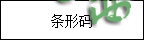 网报号：                         用户名：      验证码：                         确认考点：                             附件22021年护士执业资格考试考务工作计划表考试时间轮次考试科目时间4月24日第一轮专业实务8:30-10:104月24日第一轮实践能力10:55-12:354月24日第二轮专业实务14:00-15:404月24日第二轮实践能力16:25-18:054月25日第三轮专业实务8:30-10:104月25日第三轮实践能力10:55-12:354月25日第四轮专业实务14:00-15:404月25日第四轮实践能力16:25-18:054月26日第五轮专业实务8:30-10:104月26日第五轮实践能力10:55-12:354月26日第六轮专业实务14:00-15:404月26日第六轮实践能力16:25-18:05基
本
情
况姓    名姓    名性    别性    别基
本
情
况民    族民    族出生日期出生日期基
本
情
况证件类型证件类型证件编号证件编号基
本
情
况联系方式（根据考区要求自行填写）联系方式（根据考区要求自行填写）联系方式（根据考区要求自行填写）联系方式（根据考区要求自行填写）报考
科目1.专业实务 ；  2.实践能力1.专业实务 ；  2.实践能力1.专业实务 ；  2.实践能力1.专业实务 ；  2.实践能力是否为2021年应届毕业生是否为2021年应届毕业生是否为2021年应届毕业生是否为2021年应届毕业生是否为2021年应届毕业生教
育
情
况最高学历最高学历毕业专业毕业专业毕业专业教
育
情
况毕业时间毕业时间毕业学校毕业学校毕业学校教
育
情
况学  位学  位学   制学   制学   制教
育
情
况专业学习经历专业学习经历工
作
情
况单位所属单位所属工作单位工作单位工作单位工
作
情
况单位性质单位性质从事本专业年限从事本专业年限从事本专业年限审查
意见学校（应届毕业生）或单位、人事档案所在地（非应届毕业生）审 查 意 见印章
 年  月  日学校（应届毕业生）或单位、人事档案所在地（非应届毕业生）审 查 意 见印章
 年  月  日学校（应届毕业生）或单位、人事档案所在地（非应届毕业生）审 查 意 见印章
 年  月  日考点审查意见考点负责人签章
   年  月  日考点审查意见考点负责人签章
   年  月  日考点审查意见考点负责人签章
   年  月  日考点审查意见考点负责人签章
   年  月  日考区审核意见考区负责人签章
  年  月  日考区审核意见考区负责人签章
  年  月  日考区审核意见考区负责人签章
  年  月  日备注：备注：申请人为在校应届毕业生的，应当持有所在学校出具的应届毕业生毕业证明，到学校所在地的考点报名；申请人为非应届毕业生的，可以选择到单位、人事档案所在地报名。考试申请人须仔细核对此表后签字确认，一旦确认不得修改。申请人为在校应届毕业生的，应当持有所在学校出具的应届毕业生毕业证明，到学校所在地的考点报名；申请人为非应届毕业生的，可以选择到单位、人事档案所在地报名。考试申请人须仔细核对此表后签字确认，一旦确认不得修改。申请人为在校应届毕业生的，应当持有所在学校出具的应届毕业生毕业证明，到学校所在地的考点报名；申请人为非应届毕业生的，可以选择到单位、人事档案所在地报名。考试申请人须仔细核对此表后签字确认，一旦确认不得修改。申请人为在校应届毕业生的，应当持有所在学校出具的应届毕业生毕业证明，到学校所在地的考点报名；申请人为非应届毕业生的，可以选择到单位、人事档案所在地报名。考试申请人须仔细核对此表后签字确认，一旦确认不得修改。申请人为在校应届毕业生的，应当持有所在学校出具的应届毕业生毕业证明，到学校所在地的考点报名；申请人为非应届毕业生的，可以选择到单位、人事档案所在地报名。考试申请人须仔细核对此表后签字确认，一旦确认不得修改。申请人为在校应届毕业生的，应当持有所在学校出具的应届毕业生毕业证明，到学校所在地的考点报名；申请人为非应届毕业生的，可以选择到单位、人事档案所在地报名。考试申请人须仔细核对此表后签字确认，一旦确认不得修改。申请人为在校应届毕业生的，应当持有所在学校出具的应届毕业生毕业证明，到学校所在地的考点报名；申请人为非应届毕业生的，可以选择到单位、人事档案所在地报名。考试申请人须仔细核对此表后签字确认，一旦确认不得修改。申请人为在校应届毕业生的，应当持有所在学校出具的应届毕业生毕业证明，到学校所在地的考点报名；申请人为非应届毕业生的，可以选择到单位、人事档案所在地报名。考试申请人须仔细核对此表后签字确认，一旦确认不得修改。申请人为在校应届毕业生的，应当持有所在学校出具的应届毕业生毕业证明，到学校所在地的考点报名；申请人为非应届毕业生的，可以选择到单位、人事档案所在地报名。考试申请人须仔细核对此表后签字确认，一旦确认不得修改。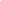 申请人为在校应届毕业生的，应当持有所在学校出具的应届毕业生毕业证明，到学校所在地的考点报名；申请人为非应届毕业生的，可以选择到单位、人事档案所在地报名。考试申请人须仔细核对此表后签字确认，一旦确认不得修改。申请人为在校应届毕业生的，应当持有所在学校出具的应届毕业生毕业证明，到学校所在地的考点报名；申请人为非应届毕业生的，可以选择到单位、人事档案所在地报名。考试申请人须仔细核对此表后签字确认，一旦确认不得修改。申请人为在校应届毕业生的，应当持有所在学校出具的应届毕业生毕业证明，到学校所在地的考点报名；申请人为非应届毕业生的，可以选择到单位、人事档案所在地报名。考试申请人须仔细核对此表后签字确认，一旦确认不得修改。申请人为在校应届毕业生的，应当持有所在学校出具的应届毕业生毕业证明，到学校所在地的考点报名；申请人为非应届毕业生的，可以选择到单位、人事档案所在地报名。考试申请人须仔细核对此表后签字确认，一旦确认不得修改。申请人为在校应届毕业生的，应当持有所在学校出具的应届毕业生毕业证明，到学校所在地的考点报名；申请人为非应届毕业生的，可以选择到单位、人事档案所在地报名。考试申请人须仔细核对此表后签字确认，一旦确认不得修改。申请人为在校应届毕业生的，应当持有所在学校出具的应届毕业生毕业证明，到学校所在地的考点报名；申请人为非应届毕业生的，可以选择到单位、人事档案所在地报名。考试申请人须仔细核对此表后签字确认，一旦确认不得修改。申请人为在校应届毕业生的，应当持有所在学校出具的应届毕业生毕业证明，到学校所在地的考点报名；申请人为非应届毕业生的，可以选择到单位、人事档案所在地报名。考试申请人须仔细核对此表后签字确认，一旦确认不得修改。申请人为在校应届毕业生的，应当持有所在学校出具的应届毕业生毕业证明，到学校所在地的考点报名；申请人为非应届毕业生的，可以选择到单位、人事档案所在地报名。考试申请人须仔细核对此表后签字确认，一旦确认不得修改。申请人为在校应届毕业生的，应当持有所在学校出具的应届毕业生毕业证明，到学校所在地的考点报名；申请人为非应届毕业生的，可以选择到单位、人事档案所在地报名。考试申请人须仔细核对此表后签字确认，一旦确认不得修改。考试申请人签名：                                     日期：      年    月    日工 作 内 容工 作 时 间网上报名1月6-21日现场确认1月7-22日考点资格审核1月23日-2月18日考区资格审核2月19日-2月26日考点登记、审核考生基本信息修改情况2月26日前考生网上缴费2月27日-3月12日考点编排考场试室、安排考生座位；3月15-19日考区审核各考点考场安排3月20-22日考点接卷信息、考办设置上报3月8日前准考证网上打印4月7-26日考点下载《考生签到表》4月16日起考试物品交接4月16-23日考试实施4月24、25、26日考点上报数据修正信息5月12日前考点进行违纪违规信息录入并上报正式文件5月12日前网上成绩发布考后45个工作日内